Марина Александровна Бережная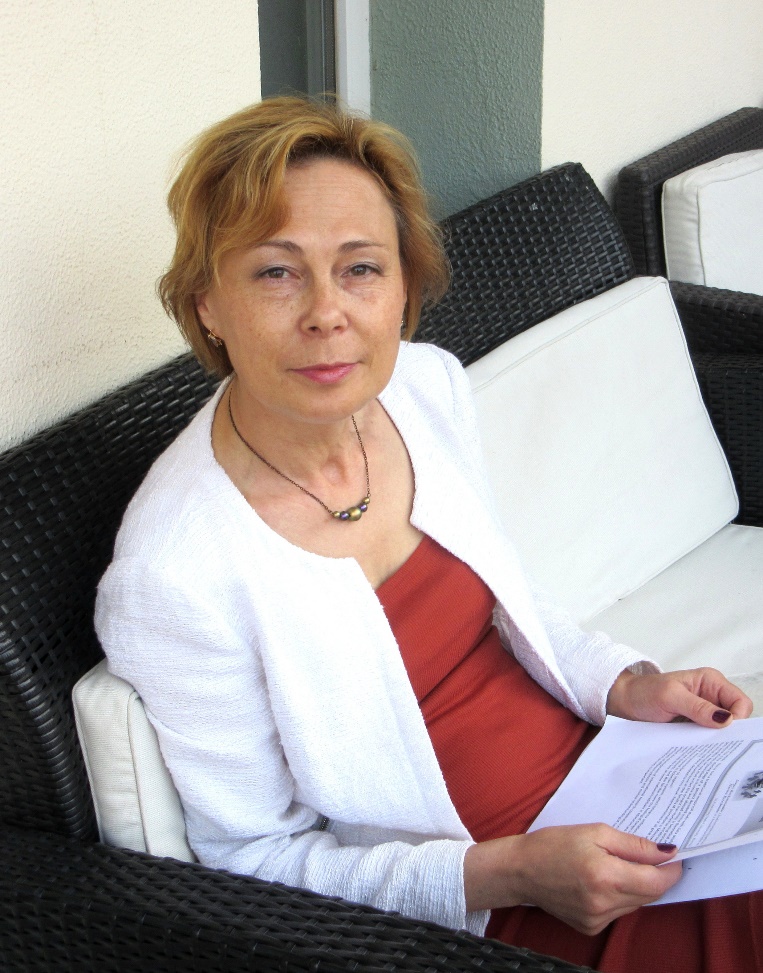 Доктор филологических наук, профессор, заведующая кафедрой телерадиожурналистики.Марина Александровна родилась в Ленинграде. В 1976 году поступила на факультет журналистики ЛГУ. В 1980 году окончила студию дикторов при Ленинградской студии ТВ, а через год окончила факультет. Работала преподавателем в должности ассистента на кафедре радио и телевидения. Еще во время учебы начала сотрудничать на телевидении. Среди проектов, которые она вела, были: теледискуссия «Политклуб», телеканал «Воскресный лабиринт» и молодежная программа «Чапыгина-6». Поступила в аспирантуру, после защиты диссертации и получения степени кандидата филологических наук – это произошло в 1989 году – проходила стажировку на кафедре политической психологии СПбГУ.В 1991 году в издательстве «Северо-Запад» организовала редакцию «Женская библиотека», которую затем и возглавила. Параллельно с этим начался еще один активный период работы на телевидении: была автором и ведущей программы «Срок ответа – сегодня» на «Пятом канале», а на 51-м канале Санкт-Петербурга вела программы «Душевный разговор с аппаратом», «Она, о ней, для нее» и «Скажи-ка, дядя». Был опыт работы и в качестве автора и ведущего радиопрограммы: за ней была закреплена рубрика «Белый пароход» в публицистической передаче «Петербургский автограф» на «Радио России».По словам самой Марины Александровны, некоторые преподаватели, которые сейчас приходят работать на кафедру, сами когда-то были ее студентами. Проработав «в поле», возвращаются в родную гавань и передают свои знания, полученные на практике, новым поколениям студентов. Так же и сама Марина Александровна в 1999 году вернулась на родную кафедру радио и телевидения и в 2002 году стала заместителем заведующего. Спустя десять лет возглавила кафедру, которая стала называться кафедрой телерадиожурналистики, чтобы точнее отвечать на современные вызовы практики. Сейчас профессор Бережная полностью посвящает себя работе на кафедре. «Читаю, пою и пляшу», – преподаватель цитирует строчки из песни Владимира Высоцкого.Марина Александровна ведет разнообразную и продуктивную научную деятельность. В 2009 году она защитила диссертацию на тему «Проблематика социальной сферы в телевизионной журналистике: актуализация позитивного дискурса» на соискание ученой степени доктора филологических наук. Она публикует статьи, учебные пособия и монографии, в том числе на английском языке. В сферу ее интересов входят, в частности, интерактивные формы телевидения, социальная журналистика и вопросы эстетики в тележурналистике. Одна из самых значимых работ, вышедших под редакцией Бережной, – коллективная монография «Эстетика журналистики», увидевшая в свет в 2018 году. В ней обозначено новое направление в научно-исследовательском поле журналистики, выявлены технологические, социальные, культурные и коммуникативные факторы эстетизации журналистского произведения.Профессор Бережная принимает активное участие в международной деятельности: вместе с журналистами она побывала в туре по США, темой которого стала профессиональная этика в американских СМИ. Была участником крупных международных конференций: “Regional conference ICA/ACOP/AE-IC/UMA. Malaga 18-19 July 2013”, “7th International CEECOM conference. June12-14 2014. Wroclaw, Poland”, “Journalism Studies Section ECREA Conference. Thessaloniki, 28-29 March 2014”, “Transforming Culture, Politics & Communication: New media, new territories, new discourses”. IAMCR, 2017 в Картахене (Колумбия) и др. В 2019 году была приглашена Институтом России и Восточной Европы Университета Индиана (США) в качестве эксперта по современной российской журналистике. Во время поездки Марина Александровна приняла участие в ток-шоу Эрла Колдуэлла, на котором отвечала на вопросы о социальных стереотипах, сформированных медиа, и о вызовах современного медиапространства.По инициативе кафедры телерадиожурналистики в 2019 году прошел международный студенческий фестиваль социальной журналистики и рекламы Humani Future, который тесно связан со сферой научных интересов Марины Александровны. «Человек – самое важное, что должно интересовать журналиста, – отметила профессор на церемонии открытия мероприятия. – Не только важно, но и очень трудно говорить о социальных проблемах: сложно найти слова, формы для рассказа о том, что волнует людей. Задача журналиста и специалистов по социальной рекламе говорить о проблемах так, чтобы у читателей, зрителей, слушателей нашлись силы их преодолевать». Именно на умении говорить с аудиторией, вести с ней диалог, выстраивать взаимоотношения делает акцент в своем преподавании Марина Александровна.На вопрос о том, что важно в профессиональном образовании журналиста, она отвечает: «Общий уровень культуры. Это та же начитанность студента. Ведь при создании контента всегда важнее “что?”, а не “как?”». В университете всегда научат тому, как работать с техникой, каким-то определенным приемам, самому языку телевидения, который обладает мощным потенциалом. От студента требуется найти свою «фишку» – ту область, в которой он будет по-настоящему силен и разбираться в ней лучше остальных. Это и будет его профессиональным преимуществом на рынке труда.Марина Александровна является руководителем образовательной программы СПбГУ «Журналистика» на уровне магистратуры. В 2020 году по ее инициативе и под ее руководством открылась новая магистерская образовательная программа «Авторский аудиовизуальный проект». По словам руководителя, эта программа даст возможность готовить специалистов, которые на высоком уровне владеют приемами и жанрами аудиовизуального искусства, чтобы в будущем уметь создавать проекты на самых разных платформах, начиная с традиционного телевидения и заканчивая цифровыми ресурсами.Эдуард Хажеев 